                                                                                                                               Nr. _______ din _________CERERE PENTRU BURSĂ DE AJUTOR SOCIALBURSĂ PENTRU ELEVI ORFANISubsemnatul (a) ………………..………………………………… domiciliat(ă) în …………….…, strada …………………………….. nr. ……. bl. ……, sc.……, et. ….., ap. …,sector/judeţ …………….…….,telefon ………………………………….., în calitate de părinte/tutore/reprezentant legal al elevului (ei)…………………………………………..........… din clasa ……………, de la Liceul Teoretic „Ady Endre” Oradea, vă rog să aprobaţi acordarea BURSEI DE ORFAN, conform art. 15 lit. b) din ORDIN 5379/07.09.2022 privind aprobarea criteriilor generale de acordare a burselor elevilor din învăţământul preuniversitar de stat, pe anul şcolar 2022 - 2023.Data …………………….. Semnătura ……………………Se completează de către dirigintenumăr de absențe nemotivate în  anul şcolar 2021 – 2022 ………….........Diriginte : Nume și prenume .......................................Semnătură: .....................................Anexez: Cerere tip;Copie certificat de naștere elev;Copie CI elev;Copie CI părinte/tutore;Copie certificat de deces părinte/părinți.Număr IBAN, cont deschis în Banca Transilvania sau OTP Bank, pe numele elevului sau dacă elevul/ eleva este sub 14 ani, contul poate fi deschis pe numele părintelui (deschis in Banca Transilvania sau OTP Bank) , în dosar trebuie depusă copia după C.I. părinte. Pe extrasul de cont se va trece CNP-ul titularului.Liceul Teoretic “Ady Endre” Oradea410001, str. Moscovei nr. 1Tel: 0359 410 588    Fax: 0259 431 787E-mail: litadyendre@yahoo.com     		www.adyliceum.ro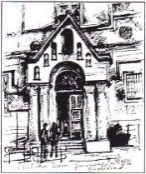 